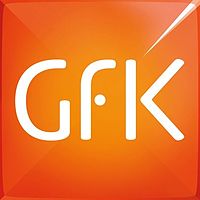 OPORTUNITATE DE ANGAJAREGFK Romania, cel mai mare institut de cercetare de piata din Romania si unul din primele 5 din lume angajează OPERATOR INTERVIU pentru Piteşti şi judeţul Argeş.GfK Romania are in prezent 180 de angajati si o retea nationala de cca 500 operatori de interviu. Institutul ofera servicii de calitate clientilor sai, respecta standarde de etica si proceduri occidentale si investeste permanent in oameni, know-how si dotare.Descrierea postuluiVeti realiza interviuri cu diferite persoane la domiciliul acestora. Chestionarele se realizeaza pe laptop sau pe tableta si vizeaza consumul de produse sau servicii.   Timpul alocat acestei activitati depinde de fiecare dintre dumneavoastra, avand de realizat o cota minima de 7 chestionare pe saptamana.    Candidatul idealDaca sunteti angajat, dar aveti un program de lucru ce se termina la ora 16-17, daca sunteti student ori masterand,  la GfK vi se ofera posibilitatea de a va suplimenta veniturile.    Ce fel de persoane cautam?  deja angajate care doresc sa isi suplimenteze veniturile;  persoane serioase si responsabile; ce detin cunostinte minime de operare PC.   Ce oferim? Un program flexibil, perfect adaptat programului dumneavoastra;  Plata lunara, fara intarzieri;  Bonusuri pentru performanta si pentru recomandari;  Colaborare de lunga durata cu liderul pietei in domeniul cercetarii sociologice in Romania.   Cum apliciAplica la acest job si trimite CV-ul tau pe adresa de e-mail: cv.romania@gfk.com.  Pentru detalii, puteti contacta reprezentantul GFK Romania, Georgiana Gabrian – recruitment specialist (telefon 0743-102568).Pentru informatii suplimentare puteti lua legatura si cu prodecanul Facultatii de Stiinte Economice, conf. univ. dr. Tiberiu Avramescu (email: cristiavr@yahoo.com, telefon 0722529675), care se ocupa de relatia facultatii cu mediul socio-economic.